Ausschreibungstext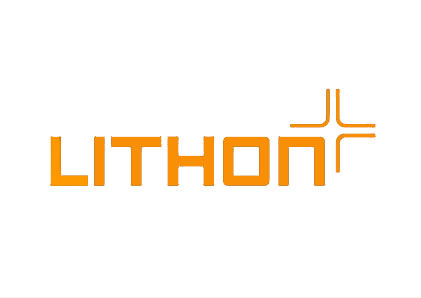 Betonsteinbelag herstellen:Betonpflasterstein nach DIN EN 1338 Typ KID  (Klasse K nur bei Diagonalen > 300 mm)	z.B. LP 5 - Diamant von Lithonplus oder gleichwertigNachhaltiges, soziales Wirtschaften:Produktionsstandorte müssen mit CSC Gold Standard zertifiziert sein.Die Zertifizierung des „Concrete Sustainability Council“ weist eine umweltfreundliche Produktion von Betonwaren inkl. einer Auditierung der Lieferketten nach. Das CSC-Siegel wird von BREEAM, LEED und der DGNB anerkannt. Charakteristika: 	- Vorsatzbeton mit mindestens 400 kg Zementgehalt/m³			- geschliffen und gestrahlte Oberfläche (Diamant)			- mindestens 75 % Natursteinkörnung im Vorsatz			- Hochverdichteter Beton im Kantenbereich (ohne Fase)	- Gleitwiderstand USRV > 65- 5-seitige Verschiebesicherung (integrierte Erdverkrallung)- bestehend aus umlaufender Verzahnung und unterseitiger Profilierung- Abstandnocken in abgestufter Tiefe 4/5 mm- Fugenfüllraum > 265 mm³ (Mittelwert pro cm Länge und cm Höhe)- Steinflankenhöhe 14,8 cm- Unterseitige Profilierung erhöht den Reibungsbeiwert um 50 %- Profilierung Tiefe 8 mm, 60° Abwinklung- Frost- und Tausalzwiderstand erhöht nach DIN 1338 LP- Erhöhte Frühfestigkeit (Einbaufähig 14-Tage nach Produktion)- Betonzusatzmittel zur Verminderung des Ausblühverhaltens- Bei Verwendung mineralischer Farbstoffe, haben diese eine erhöhte     UV-BeständigkeitFarbe:Verband:Einbaubeschreibung: Abgleich der Belastungsklasse nach Lithonplusvorgaben.Betonpflasterfläche nach DIN 18318, ZTV Pflaster und Verlegeplan herstellen.Offenporig gebundene Tragschichten sind die Voraussetzung für die gebundene Bauweise.Die Fugen- und Bettungsmaterialien sind gemäß der technischen Merkblätter des Herstellers zu verarbeiten. Mörtelbettung 4 cm Fugen verfüllen mit trass- und kunststoffmodifizierter, hydraulisch gebundener Werksmörtelmischung NBM 4 D Druckfestigkeit > 35 N/mm², Haftzug > 1,5 N/mm² im Mittel, Wasserdurchlässigkeit > 2,5 x 10-4 m/sFugenbreite 6 +/- 1 mm, Fugen verfüllttrass- und kunststoffmodifizierte, hydraulisch gebunden Werksmörtelmischung PFM ZE-CDruckfestigkeit > 30 N/mm² im Mittel (< 40 N/mm²)Biegezugfestigkeit > 6 N/mm²Frost- und Tausalzwiderstand nach CDF < 250g/m²statischer. E- Modul < 16 500 N/mm²Haftzugfestigkeit (Labor) > 1,5 N/mm² im MittelGrößtkorn ca. 1 mmPflastersteine sind vor Verlegung zu nässen und in Haftschlämme (Haftbinder PFB) zu tauchen.Das Ausfugen erfolgt Abschnittsweise. Die Abschnitte sind abzustellen. Eine ggf. vorhandene Fase darf nicht mitverfugt werden. Dehnungsfugen alle 16 m², mit Dehnscheibe abstellen, die oberen 3 cm mit Pflasterfugenmasse (dauerelastischer bituminöser Verguß) ausgießen (3 Flanken-Haftung vermeiden). Reinigung nach Anstarrbeginn der Fuge – Der Belag ist unter Zuhilfenahme von Wasser und Schwammputz-Maschine zu reinigen. Zweitmaschinen sind auf der Baustelle vorzuhalten. Es ist darauf zu achten, dass das mit Zement gesättigte Reinigungswasser nicht ungefiltert in die Kanalisation gelangt. Dies ist einzukalkulieren.Steinmaße (Rastermaße) ____x____	Nenndicke 8cm	m² ______				€/m² _______________x____	Nenndicke 8cm	m² ______				€/m² ___________m² ______		Einheitspreis €/m²: ______			Gesamtbetrag €: ______Das Gesamtraster der Verlegung muss nach ZTV Pflaster 06 durch vorheriges Auslegen von Steinreihen ermittelt werden. Die Rastermaße können je nach Einbausituation variieren.  Nenndicke nach DIN EN bei Scheinfuge geringerFugen- und BettungsmaterialMARBOS Pflasterbettungsmörtel NBM 4 Dkg ______		€/kg ___________kg ______		Einheitspreis €/kg: ______			Gesamtbetrag €: ______MARBOS Pflasterfugenmörtel PFM ZE Ckg ______		€/kg ___________kg ______		Einheitspreis €/kg: ______			Gesamtbetrag €: ______Haftvermittler Marbos Pflasterbinder PFBkg ______		€/kg ___________kg ______		Einheitspreis €/kg: ______			Gesamtbetrag €: ______Zuarbeiten Nassschneiden von Pflastersteinen einschließlich Passstücken, z.B. an Kanten und Anschlüssen, für die Verlegung an Einbauten und Aussparungen. lfm ______		Einheitspreis €/lfm: ______			Gesamtbetrag €: ______Lithonplus GmbH & Co. KG		Zentrale Lingenfeld:	Karl-Lösch- Straße 3 	67360 Lingenfeld		Telefon: 06344/949-0		Telefax: 06344/949-125	